Тема: «Устное народное творчество. Легенды, былины»Цель:  формировать представление о былинах и легендах;Задачи: 1)развивать интерес к истории и историческим произведениям;	     2)формировать умение составлять характеристику героя, выражать свое отношение к персонажу;	     3)воспитывать любовь к  Родине, своему народу, мужество, отвагу;	     4)развивать  связную устную речь, пополнять словарный запас учащихся.Список литературы, рекомендованный учащимся для прочтения:   
1.Легенды народов мира2. Былина «Как Илья Муромец богатырем стал»
3. Былина «Илья Муромец и Соловей Разбойник»
4. Былина «Алёша Попович и Тугарин Змеевич» 
5. Былина «Про Добрыню Никитича и Змее Горыныча»
Оборудование: приложение 1 «Отрывки из былин»приложение 2 карточка «Характеристика богатыря»приложение 3 карточка «Составь пословицу»презентация «Игра-викторина «Колесо истории»Ход урока:І. Организационный момент.ІІ. Сообщение темы, цели урока, плана урока.План урокаЛегенды: беседа по теме;выступления детей; Былиныбеседа по теме;чтение отрывков из былин, работа над содержанием;составление характеристики богатыря ( работа в группах или парах);работа в парах “Составь пословицу”;Игра-викторина “Колесо истории”;ІІІ. Легенды 1)Беседа по теме  Дополните предложение:Легенда, это – разновидность рассказа или одна из разновидностей не сказочного прозаического фольклора. Поэтическое предание о каком-нибудь историческом событии.В легендах повествуется о – об исторических событиях, о замечательных людях, которые совершили необычные подвиги.Главные герои легенд -  люди, животные, растения, объекты природы, боги и другие сверхъестественные силы.- На какой жанр устоного народного творчества похожа легенда? (На сказку)- Чем легенда отличается от сказки? (Основана на реальных событиях)- Почему нужно знать и читать легенды? (Чтобы узнать о прошлом наших предков)- События в легенде нередко преувеличиваются, добавляется много вымысла. Поэтому учёные не считают легенды полностью достоверными историческими свидетельствами, не отрицая, впрочем, что в большинстве своём легенды основаны на реальных событиях.	- Легенды народов мира - Леге́нды есть у каждого народа. Многим известна легенда о корабле-призраке «Летучий голландец», английская легенда о благородном разбойнике Робин Гуде, русские легенды «Болотники и болотницы», «Велес», «Ночь». 	-У белорусского народа очень много легенд, связанных с происхождением названий городов, деревень, озёр: «Легенда об озере Свитязь», «Легенда о зеркальце», «Легенда о Нарочи», «Легенда про голубую криницу», «О том, как Свислочь взяла в мужья Менеска» .	- А какие легенды читали вы?2) Выступления детей. Дети рассказыватю одну из легенд, которую они читали, показывают свои рисунки к ней.ІV.Былины 1)Беседа по теме Дополните предложения:-Былина, это - былинный сказ, героико-патриотическая песня – сказание о богатырях и исторических событиях Древней Руси.  - Первые былины народ сложил … во времена Киевской Руси, в ХІ-ХІІ веках.- Главные герои былин … богатыри.- Кто исполнял былины?- Былины создавались народом, исполнялись народными сказителями по памяти, как сохранилось от предков. Каждая былина, прежде чем попасть в книгу, была записана от какого-либо исполнителя.В былинах много исторически достоверных примет. В них воспевается Киев-град, упоминается Чернигов, Муром, Галич и другие древнерусские города.  Однако нельзя думать, что в былинах все изображается так, как было в действительности. В былинах много вымысла, фантазии. В них мы встречаем много отголосков мифов, сказок.	- Какие былины вы прочитали к уроку?	- Назовите героев  былин?	- Где происходит действие этих былин? ( в Древней Руси) 2) Чтение отрывков из былин, работа над содержанием прочитанных былин.1)“Про Добрыню Никитича и Змея Горыныча” Чтение отрывка из былины “Про Добрыню Никитича и Змея Горыныча”. (Приложение 1)Работа над содержанием.Кто является героем этой былины?Почему его так назвали?Куда снаряжала матушка Добрыню Никитича?Какую вещь подарила матушка Добрыне Никитичу, чтобы одолеть  Змея Горыныча? (плетка из семи шелков)Какой наказ он получил от Мамелфы Тимофеевны?Что плохого соверашал Змей Горыныч?Верным спутником и помощником богатырей был конь. Как звали богатрыского коня Добрыни Никитича?2)“Как Илья Муромец богатырем стал” Почему Илью прозвали Муромец? Сколько лет пролежал Илья Муромец?Кто исцелил Илью? Как?Кто такие калики перехожие?Илья Муромец – самый популярный былинный герой. Какие былини об Илье Муромце вы знаете? Самая знаменитая из них – “Илья Муромец и Соловей Разбойник”“Илья Муромец и Соловей Разбойник” Чтение отрывка из былины “Илья Муромец и Соловей разбойник”. (Приложение 1)Работа над содержанием:На чем сидел Соловей Разбойник? (на трех дубах, на девяти суках)Какой силой обладал Соловей Разбойник?Как Илья Муромец победил Соловья Разбойника? 3)“Алёша Попович и Тугарин Змеевич” Где родился Алёша Попович?Почему его так прозвали?Чему он учился с младенчества?Какой силы был Алёша –богатырь? (небольшой)Какими качествами он восполнял недостаток силы?Какую былину об Алеше Поповиче вы читали?Как Алёша Попович победил Тугарина Змеевича? (в первый раз он переоделся нищим и Тугарин Змеевич его не узнал, во второй раз – отвлек внимание Тугарина, заставил его обернуться.)Физкультминутка.3) Составление характеристики богатыря Работа в группах. Группы составляют характеристики богатырей по плану. (Приложение 2)1 группа – характеристику Ильи Муромца2 группа – характеристику Добрыни Никитича3 группа – характеристику Алёши ПоповичаПлан:1.Где родился, почему получил такое имя?2.Основыне черты характера.3. С кем сражался?4. Твое отношение к богатырю.Защита выполненных работ.Вывод:Основное занятие богатырей – защищать родную землю,  Родину, русский народ от врагов и разной нечисти. 4) Работа в парах «Составь пословицу» (Приложение 3)1)богатырь, не родом, подвигом, славен, а.(Не родом богатырь славен, а подвигом.)2) чем, от врагов, лучше, родную, того дела, землю, нет, защищать.(Лучше того дела нет, чем родную землю от врагов защищать.)3) сила, Моё богатство -, моё дело -, от врагов богатырская, Руси служить, оборонять.(Моё богатство – сила богатырская, моё дело – Руси служить, от врагов оборонять.)V. Игра  -викторина по текстам русских былин «Колесо истории» (Приложение 4)VІ. Итог урока.Что нового узнали на уроке?Каких еще богатырей вы знаете?Что было особенно интересным и запоминающимся?Чему учат нас былины и былинные герои богатыри?Зачем читать былины и легенды?VІІ. РефлексияНа кого из былинных героев вы хотели бы быть похожим? Почему?VІІІ.Домашнее задание Сказки А.ПушкинаСказка о царе Салтане, о сыне его славном и могучем богатыре князе Гвидоне Салтановиче и о прекрасной царевне лебеди Сказка  о рыбаке и рыбке Сказка о мёртвой царевне и семи богатырях Сказка о золотом петушке  Приложение 1Отрывок из былины «Про Добрыню Никитича и Змея Горыныча»Лёг Добрыня спать. Спит, храпит, что поток шумит. А Мамелфа Тимофеевна спать не ложится, на лавку садится и плетёт всю ночь из семи шелков плёточку-семихвосточку. Утром-светом разбудила мать Добрыню Никитича:
      - Вставай, сынок, одевайся, обряжайся, иди в старую конюшню. В третьем стойле дверь не открывается, не под силу нам была дверь дубовая. Понатужься, Добрынюшка, отвори дверь, там увидишь дедова коня Бурушку. Стоит Бурка в стойле пятнадцать лет не обихоженный. Ты его почисти, накорми, напои, к крыльцу приведи. 
      Пошёл Добрыня в конюшню, сорвал дверь с петель, вывел Бурушку на белый свет, почистил, выкупал, привёл ко крыльцу. Стал Бурушку засёдлывать. Положил на него потничек, сверху потничка - войлочек, потом седло черкасское, ценными щелками вышитое, золотом изукрашенное, подтянул двенадцать подпруг, зауздал золотой уздой. Вышла Мамелфа Тимофеевна, подала ему плётку-семихвостку:
      - Как приедешь, Добрыня, на гору Сорочинскую, Змея Горыныча дома не случится. Ты конём налети на логово и начни топтать змеёнышей. Будут змеёныши Бурке ноги обвивать, а ты Бурку плёткой меж ушей хлещи. Станет Бурка подскакивать, с ног змеёнышей отряхивать и всех притопчет до единого.
      Отломилась веточка от яблони, откатилось яблоко от яблоньки, уезжал сын от родимой матушки на трудный, на кровавый бой.
Отрывок из былины «Илья Муромец и Соловей Разбойник»Сидит за рекой Соловей-разбойник на трёх дубах, на девяти суках. Мимо тех дубов ни сокол не пролетит, ни зверь не пробежит, ни гад не проползёт. Все боятся Соловья-разбойника, никому умирать не хочется. Услыхал Соловей конский скок, привстал на дубах, закричал страшным голосом:
      - Что за невежа проезжает тут, мимо моих заповедных дубов? Спать не даёт Соловью-разбойнику! 
      Да как засвищет он по-соловьиному, зарычит по-звериному, зашипит по-змеиному, так вся земля дрогнула, столетние дубы покачнулись, цветы осыпались, трава полегла. 
      Бурушка-Косматушка на колени упал. 
      А Илья в седле сидит, не шевельнётся, русые кудри на голове не дрогнут. Взял он плётку Шелковую, ударил коня по крутым бокам:
      - Травяной ты мешок, не богатырский конь! Не слыхал ты разве писку птичьего, шипу гадючьего?! Вставай на ноги, подвези меня ближе к Соловьиному гнезду, не то волкам тебя брошу на съедение! 
      Тут вскочил Бурушка на ноги, подскакал к Соловьиному гнезду. Удивился Соловей-разбойник, из гнезда высунулся. А Илья, минуточки не мешкая, натянул тугой лук, спустил калёную стрелу, небольшую стрелу, весом в целый пуд. Взвыла тетива, полетела стрела, угодила Соловью в правый глаз, вылетела через левое ухо. Покатился Соловей из гнезда, словно овсяный сноп. Подхватил его Илья на руки, связал крепко ремнями сыромятными, подвязал к левому стремени. 
      Глядит Соловей на Илью, слово вымолвить боится. 
      - Что глядишь на меня, разбойник, или русских богатырей не видывал? 
     - Ох, попал я в крепкие руки, видно, не бывать мне больше на волюшке.
Отрывок из былины «Алеша Попович и Тугарин Змеевич»Снова молодцы в путь пустились. 
      Едут-едут, вдруг видят - среди степи идёт старичок. Нищий странник - калика перехожая. На нём лапти из семи шелков сплетённые, на нём шуба соболиная, шапка греческая, а в руках дубинка дорожная. 
      Увидал он молодцов, загородил им путь: 
      - Ой вы, молодцы удалые, вы не ездите за Сафат-реку. Стал там станам злой враг Тугарин, Змея сын. Вышиной он как высокий дуб, меж плечами косая сажень, между глаз можно стрелу положить. У него крылатый конь - как лютый зверь: из ноздрей пламя пышет, из ушей дым валит. Не езжайте туда, молодцы!
      Екимушка на Алёшу поглядывает, а Алёша распалился, разгневался:
      - Чтобы я да всякой нечисти дорогу уступил! Не могу я его взять силой, возьму хитростью. Братец мой, дорожный странничек, дай ты мне на время твоё платье, возьми мои богатырские доспехи, помоги мне с Тугарином справиться. 
      - Ладно, бери, да смотри, чтобы беды не было: он тебя в один глоток проглотить может. 
      - Ничего, как-нибудь справимся! 
      Надел Алёша цветное платье и пошёл пешком к Сафат-реке. Идёт. на дубинку опирается, прихрамывает... 
      Увидел его Тугарин Змеевич, закричал так, что дрогнула земля, согнулись высокие дубы, воды из реки выплеснулись, Алёша еле жив стоит, ноги у него подкашиваются. 
      - Гей, - кричит Тугарин, - гей, странничек, не видал ли ты Алёшу Поповича? Мне бы хотелось его найти, да копьём поколоть, да огнём пожечь. 
      А Алёша шляпу греческую на лицо натянул, закряхтел, застонал и отвечает стариковским голосом: 
      - Ох-ох-ох, не гневись на меня, Тугарин Змеевич! Я от старости оглох, ничего не слышу, что ты мне приказываешь. Подъезжай ко мне поближе, к убогому. Подъехал Тугарин к Алёше, наклонился с седла, хотел ему в ухо гаркнуть, а Алеша ловок, увёртлив был, - как хватит его дубинкой между глаз, - так Тугарин без памяти на землю пал. 
      Снял с него Алёша дорогое платье, самоцветами расшитое, не дешевое платье, ценой в сто тысяч, на себя надел. Самого Тугарина к седлу приторочил и поехал обратно к своим друзьям.
Приложение 2Составь характеристику богатыря Ильи Муромца по плану:1.Где родился, почему получил такое имя?______________________________________________________________________________________________________________________________ 2.Основыне черты характера.______________________________________________________________ 3. С кем сражался?______________________________________________________________4. Твое отношение к богатырю.______________________________________________________________ ______________________________________________________________ ______________________________________________________________Слова для справок: смелый,  хитрый, храбрый, трусливый,  умный, злой, мудрый, глупый, дерзкий, мужественный, жестокий, упрямый, ласковый,  отважный.__________________________________________________________________Составь характеристику богатыря Добрыни Никитича по плану:1.Где родился, почему получил такое имя?______________________________________________________________________________________________________________________________ 2.Основыне черты характера.______________________________________________________________ 3. С кем сражался?______________________________________________________________4. Твое отношение к богатырю.______________________________________________________________ ______________________________________________________________ ______________________________________________________________Слова для справок: смелый,  хитрый, храбрый, трусливый,  умный, злой, мудрый, глупый, дерзкий, мужественный, жестокий, упрямый, ласковый,  отважный.________________________________________________________________Составь характеристику богатыря Алёши Поповича по плану:1.Где родился, почему получил такое имя?______________________________________________________________________________________________________________________________ 2.Основыне черты характера.______________________________________________________________ 3. С кем сражался?______________________________________________________________4. Твое отношение к богатырю.______________________________________________________________ ______________________________________________________________ Слова для справок: смелый,  хитрый, храбрый, трусливый,  умный, злой, мудрый, глупый, дерзкий, мужественный, жестокий, упрямый, ласковый,  отважный.Приложение 3Из данных слов составьте пословицы о богатырях.1)богатырь, не родом, подвигом, славен, а.____________________________________________________________ 2) чем, от врагов, лучше, родную, того дела, землю, нет, защищать._________________________________________________________________________________________________________________________________ 3) сила, Моё богатство -, моё дело -, от врагов богатырская, Руси служить, оборонять.________________________________________________________________________________________________________________________________Из данных слов составьте пословицы о богатырях.1)богатырь, не родом, подвигом, славен, а.____________________________________________________________ 2) чем, от врагов, лучше, родную, того дела, землю, нет, защищать._________________________________________________________________________________________________________________________________ 3) сила, Моё богатство -, моё дело -, от врагов богатырская, Руси служить, оборонять.________________________________________________________________________________________________________________________________Из данных слов составьте пословицы о богатырях.1)богатырь, не родом, подвигом, славен, а.____________________________________________________________ 2) чем, от врагов, лучше, родную, того дела, землю, нет, защищать._________________________________________________________________________________________________________________________________ 3) сила, Моё богатство -, моё дело -, от врагов богатырская, Руси служить, оборонять.________________________________________________________________________________________________________________________________Приложение 4Игра-викторина по текстам русских былин «Колесо истории»1)Соедините имя и прозвище богатыря 		Илья -				Селянинович		Микула - 				Попович		Вольга - 				Муромец		Добрыня - 				Святославович		Алёша - 				Попович2) Кто изображён на картине В.Васнецова? Назовите по порядку слева направо. 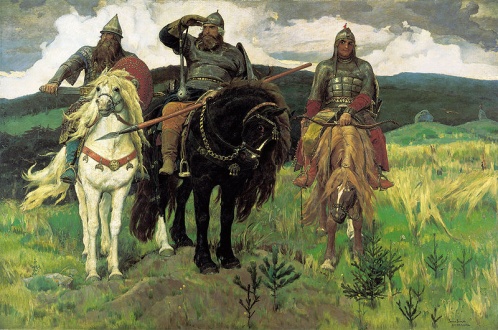 ______________________________________________________________3) Почему Алёшу назвали Поповичем? _______________________________________________________________ 4) Кто из богатырей не мог ходить до 30 лет? ________________________5)Почему Илью прозвали Муромцем? _______________________________________________________________6) С кем сражался каждый из богатырей? Илья Муромец - 					Тугарин ЗмеевичДобрыня Никитич - 				Соловей РазбойникАлёша Попович - 					Змей Горыныч7) Кто исцелили Илью Муромца? ___________________________________________________________________ 8) Узнайте героя по описанию? «Грамоте он не учился, за книги не садился, а учился с малых лет копьём владеть, из лука стрелять, богатырских коней укрощать. Силой он небольшой богатырь, зато дерзостью да хитростью взял» ________________________________________ 9)Как звали богатырского коня Ильи Муромца?  ________________________ 10) Кому люди говорили спасибо?«Подъехали богатыри к полю. Вытащил пахарь сошеньку, распахал широкое полюшко, засеял золотым зерном... Ещё заря горит, а у пахаря поле колосом шумит. Тёмная ночь идёт - пахарь хлеб жнёт. Утром вымолотил, к полудню вывеял, к обеду муки намолол, пироги завёл. К вечеру созвал народ на почестей пир.
      Стали люди пироги есть, брагу пить да пахаря похваливать: 
      Ай спасибо тебе, ___________________________________________» 11) Как называется старинный музыкальный инструмент, на котором подыгрывали себе исполнители былин?  _________________________ 12) Узнайте героя по описанию? «По всему Киеву о нём слава шла: он и статен, и высок, и грамоте обучен, и в бою смел. Он и песню сложит, и на гуслях сыграет, и умное слово скажет. Да и нрав у него спокойный, ласковый. Никого не заругает, никого зря не обидит. Недаром прозвали его ….» __________________________________ 13) Чудовище, которое жило на горе Сорочинской? _______________________________________________________________ 14) О ком идет речь в отрывке из былины?«Да как засвищет он по-соловьиному, зарычит по-звериному, зашипит по-змеиному, так вся земля дрогнула, столетние дубы покачнулись, цветы осыпались, трава полегла. 
      Бурушка-Косматушка на колени упал.» _________________________________________________________________ 15) Узнайте героя по описанию? «Любили сына отец с матерью, да только плакали на него поглядывая: тридцать лет он на печи лежит, ни рукой, ни ногой не шевелит. И ростом богатырь вышел, и умом светел, а ноги его не носят, словно брёвна лежат, не шевелятся.»  ___________________________________________ 16) Как звали князя, которому служили богатыри Илья Муромец, Добрыня Никитич, Алёша Попович? _______________________________________________________________